Мариинско-Посадское районное  Собрание депутатовр е ш и л о:1. Отчет главы администрации Мариинско-Посадского района об организации работы по взысканию в бюджет района недополученных сумм от управления и распоряжения муниципальным имуществом и земельными участками принять к сведению.2. Администрации Мариинско-Посадского района активизировать работу по взысканию в бюджет района недополученных сумм от управления и распоряжения муниципальным имуществом и земельными участками.Глава Мариинско-Посадского района – Председатель Мариинско-Посадского   Районного Собрания депутатов                                                                             Н.П.НиколаевЧ=ваш  РеспубликинС\нт\рв=рри район\ндепутатсен Пух=в\Й Ы Ш + Н У№С\нт\рв=рри  хулиОб отчете об организации работы по взысканию в бюджет района недополученных сумм от управления и распоряжения муниципальным имуществом и земельными участками.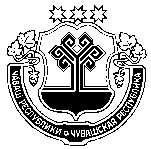 Чувашская  РеспубликаМариинско-Посадскоерайонное Собрание депутатовР Е Ш Е Н И Е    29.11.2018   № С-12/8г. Мариинский  Посад